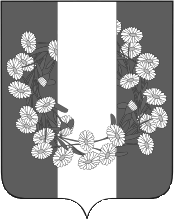 СОВЕТ БУРАКОВСКОГО СЕЛЬСКОГО ПОСЕЛЕНИЯКОРЕНОВСКОГО  РАЙОНАРЕШЕНИЕот 30.08.2023                                                                                                                             № 209х.БураковскийО внесении изменений в решение Совета Бураковского сельского поселения Кореновского района от 28 марта 2023 года № 187 «Об утверждении Положения о муниципальной службе в Бураковском сельском поселении Кореновского района» (с изменениями от 26 апреля 2023 года № 191, от 28.07.2023 № 205)С целью приведения нормативных правовых актов Совета Бураковского сельского поселения Кореновского района в соответствие с действующим законодательством, Совет Бураковского сельского поселения Кореновского района  р е ш и л: Внести в приложение к решению Совета Бураковского сельского поселения Кореновского района от 28 марта 2023 года № 187 «Об утверждении Положения о муниципальной службе в Бураковском сельском поселении Кореновского района» (с изменениями от 26 апреля 2023 года № 191, от 28.07.2023 № 205) следующие изменения:        1.1. В разделе 3 «Правовое положение муниципального служащего» приложения к решению:         1.1.1. Пункт 12 дополнить словами «,за исключением случаев, установленных федеральными законами.».         1.1.2. Пункт 14 дополнить словами «,за исключением случаев, установленных федеральными законами.».         1.1.3. Пункт 22 изложить в следующей редакции: «22. Непредставление муниципальным служащим сведений о своих доходах, расходах, об имуществе и обязательствах имущественного характера, а также о доходах, расходах, об имуществе и обязательствах имущественного характера своих супруги (супруга) и несовершеннолетних детей в случае, если представление таких сведений обязательно, либо представление заведомо неполных сведений является правонарушением, влекущим увольнение 2 муниципального служащего с муниципальной службы, за исключением случаев, установленных федеральными законами. Представление муниципальным служащим заведомо недостоверных сведений, указанных в абзаце 1 настоящего пункта, является правонарушением, влекущим увольнение муниципального служащего с муниципальной службы.».         1.1.4. Пункт 27 дополнить абзацем следующего содержания: « Проверки достоверности и полноты сведений о расходах в отношении муниципального служащего, его супруги (супруга) и (или) несовершеннолетних детей, представляемых в соответствии с Федеральным законом от 3 декабря 2012 года № 230-ФЗ «О контроле за соответствием расходов лиц, замещающих государственные должности, и иных лиц их доходам» осуществляются уполномоченным органом исполнительной власти Краснодарского края в порядке, определяемом нормативным правовым актом Губернатора Краснодарского края.».        1.1.5. Пункт 29 изложить в следующей редакции: «29. В случае увольнения муниципального служащего проверка осуществляются в соответствии со статьей 13.5 Федерального закона от 25 декабря 2008 года № 273-ФЗ «О противодействии коррупции.».         2. Обнародовать настоящее решение в установленных местах и разместить на официальном сайте Бураковского сельского поселения Кореновского района в информационно-телекоммуникационной сети «Интернет».3. Решение вступает в силу после его официального обнародования.Глава Бураковского сельского поселенияКореновского района                                                                        Л.И. Орлецкая